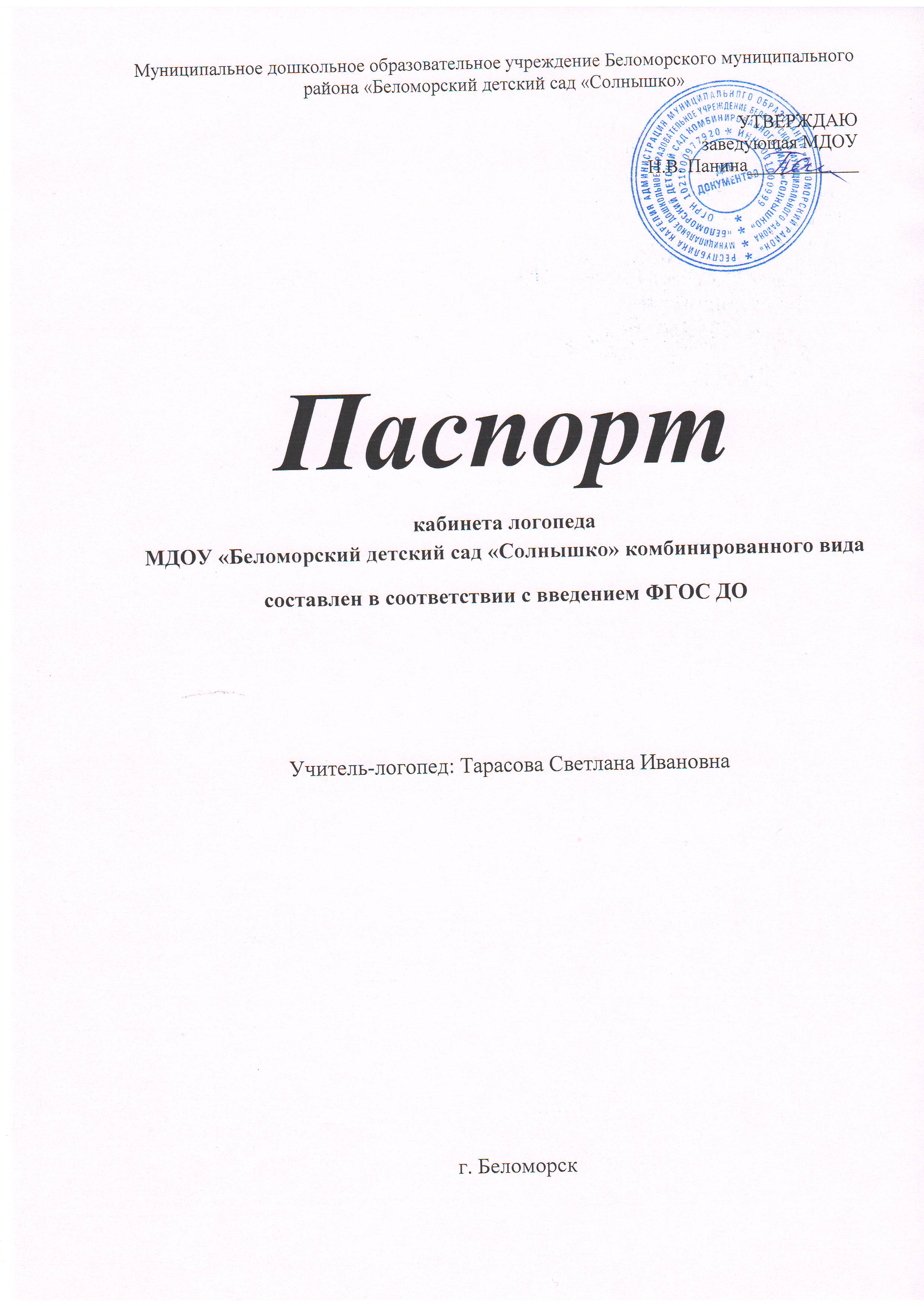 Задачи логопедического кабинета:• Обследование воспитанников ДОУ и выявление среди них детей, нуждающихся в профилактической и речевой помощи,
• Изучение уровня речевого, познавательного, социально-личностного, нуждающихся в логопедической поддержке, определение основных направлений и содержание работы. •  Создание  развивающей среды и благоприятного психологического климата для обеспечения помощи детям по исправлению имеющихся нарушений. •  Проведение обследования ребенка с целью разработки индивидуальной программы развития.• Проведение  подгрупповых и индивидуальных коррекционных занятий.•  Оказание консультативной помощи педагогам и родителям.Общая площадь   –   8,7 кв. м. В кабинете предусмотрено 1 рабочее место логопеда  и 6  мест для занятий детьми.В логопедическом кабинете проводятся индивидуальные и подгрупповые занятия с детьми в возрасте 5- 7 лет.Логопедический кабинет оснащен наглядно – методическим материалом, мебелью, пожарной сигнализацией.
По оснащению и применению кабинет разделён на зоны: -Зона  артикуляционной моторики и постановки звуков-Зона развития речевого дыхания, развития фонематического слуха, мелкой моторики-Зона автоматизации и дифференциации звуков речи-Зона коррекция лексико-грамматического строя и связной речи-Зона технических средств обучения-Информационная зона-Зона обучения грамоте, коррекции нарушений процессов чтения и письмаМатериально-технические средстваОснащение логопедического кабинета:Дидактические игры и пособия в логопедическом кабинете:Документация логопедаДемонстрационный материал по лексическим темам:До свидания лето, Здравствуй, детский сад.               Человек и его части тела.Фруктовый сад.Овощной огород.                          Осень. Лиственные деревья.Хлеб. Грибы.Овощи. Фрукты. Ягоды. Одежда. Обувь. Домашние птицы. Перелетные птицы. Моя планета. Странам и дом. День народного единства. Одежда. Обувь. Головные уборы. Домашние животные. Дикие животные. Зимушка-зима. Зимующие птицы. Игрушки. Хвойные деревья. Моя семья. Труд взрослых. Профессии. Почта. Посуда. Продукты питания. Животные холодных стран и жарких. Наша армия. День защитника отечества. Азбука безопасности. Транспорт. 8 Марта. Женский день. Весна шагает по планете. Рыбы. Обитатели водоемов. Народные культуры и традиции.  День смеха. Дружба. Миром правит доброта. Быть здоровыми хотим. Космос. Приведем в порядок планету. Комнатные растения. Мой дом. Мебель. Электроприборы. Первоцветы. 9 Мая. День победы. Насекомые. Мир природы весной. 9 Мая. Буквы. Знаки. Антонимы прилагательных. Ударение. Сюжетные картинки и картины.Методическое обеспечение учебного процессаФиличева Т.Б. и др. Основы логопедии: Учебное пособие для студентов пед. ин-тов по спец. «Педагогика и психология» (дошк) / Т.Б. Филичева, Н.А. Чевелева, Г.В. Чиркина. – М.: Просвещение, 1989.Жукова Н.С. и др. Преодоление общего недоразвития речи у дошкольников: Кн. для логопеда / Н.С. Жукова, Е.М. Мастюкова, Т.Б. Филичева. – 2-е изд., перераб. – М.: Просвещение, 1990.Миронова С.А. Логопедическая работа в дошкольных учреждениях и группах для детей с нарушениями речи. – М.: А.П.О., 1993. Филичева Т.Б. и др. Нарушения речи у детей. Пособие для воспитателей дошкольных учреждений / Т.Б. Филичева, Н.А. Чевелева, Г.В. Чиркина. – М.: А.П.О., 1993.Обучение и воспитание дошкольников с нарушениями речи: Кн. для учителя: Из опыта работы / Ред.-сост. С.А. Миронова. – М.: Просвещение, 1987. Хватцев М.Е. Логопедическая работа с детьми дошкольного возраста: Пособие для студентов педагогических институтов, методистов и воспитателей детских садов / М.Е. Хватцев. – 2-е изд., испр. и допол. – М.: Просвещение, 1961.Жукова Н.С. и др. ЛОГОПЕДИЯ. Преодоление общего недоразвития речи у дошкольников: Кн. для логопеда / Н.С. Жукова, Е.М. Мастюкова, Т.Б. Филичева. – Екатеренбург: АРД ЛТД, 1998.Филичева Т.Б., Соболева А.В. Развитие речи дошкольника: Методическое пособие с иллюстрациями. – Екатеренбург: Изд-во «Литур», 2000.Диагностика нарушений речи у детей и организация логопедической работы в условиях дошкольного образовательного учреждения: Сб. методических рекомендаций. – СПб.: «Детство-пресс», 2000. Нищева Н.В. Система коррекционной работы в логопедической группе для детей с общим недоразвитием речи. – СПб.: «Детство-пресс», 2001. Парамонова Л.Г. Упражнения для развития письма. – СПб.: «Дельта», 1998. Ткаченко Т.А. Альбом индивидуального обследования дошкольника: и Диагностическое пособие  для логопедов, воспитателей и родителей. – М.: Издательство ГНОМ и Д, 2002. Ткаченко Т.А. Учим говорить правильно. Система коррекции общего недоразвития речи у детей 5 лет. Пособие для воспитателей, логопедов и родителей. – М.: «Издательство ГНОМ и Д», 2005. Ткаченко Т.А. Учим говорить правильно. Система коррекции общего недоразвития речи у детей 6 лет. Пособие для воспитателей, логопедов и родителей. – М.: «Издательство ГНОМ и Д», 2002. Ткаченко Т.А. Если дошкольник говорит плохо. – СПб.: «Акцидент», 1998. Ткаченко Т.А. Логопедическая тетрадь. Развитие фонематического восприятия и навыков звукового анализа. – СПб.: «Детство-пресс», 1999. Ткаченко Т.А. Логопедическая тетрадь. Формирование лексико-грамматических представлений. – СПб.: «Детство-пресс», 1999. Ткаченко Т.А. Формирование лексико-грамматических представлений. Сборник упражнений и методических рекомендаций для индивидуальных занятий с дошкольниками. – М.: «Гном и Д», 2001. Ларцева Е.А. Первый экзамен: Подготовка ребенка к конкурсному тестированию. – СПб.: Акцидент, 1996. Лопухина И.С., Логопедия, упражнения для развития речи: Пособие для логопедов и родителей. – СПб.: Дельта, 1997.Глинка Г.А. Буду говорить, читать, писать правильно. – СПб.: Питер Ком, 1998. Ефименкова Л.Н. Коррекция звуков речи у детей: Кн. Для логопеда. – М.: Просвещение, 1987. Коноваленко В.В., Коноваленко СВ. Фронтальные логопедические занятия в старшей группе для детей с ОНР. 3-й уровень. III период. Пособие для логопедов – М.: «Гном и Д», 2004. Коноваленко В.В., Коноваленко СВ. Фронтальные логопедические занятия в старшей группе для детей с ОНР. 3-й уровень. II период. Пособие для логопедов – М.: Гном Пресс, 2004. Коноваленко В.В., Коноваленко СВ. Фронтальные логопедические занятия в старшей группе для детей с ОНР. 3-й уровень. I период. Пособие для логопедов – М.: Гном Пресс, 2004. Ткаченко Т.А. Коррекция нарушений слоговой структуры слова. Альбом для индивидуальной работы с детьми 4-6 лет к пособиям «Учим говорить правильно». – М.: Издательство ГНОМ и Д, 2001. Ткаченко Т.А. Развитие фонематического восприятия. Альбом дошкольника: Пособие для логопедов, воспитателей и родителей.. – М.: Издательство ГНОМ и Д, 2005. Ткаченко Т.А. Альбом индивидуального обследования дошкольника: Диагностическое пособие для логопедов, воспитателей и родителей.. – М.: Издательство ГНОМ и Д, 2004. Ткаченко Т.А. Специальные символы в подготовке детей 4 лет к обучению грамоте: практическое пособие для логопедов, воспитателей и родителей.. – М.: Издательство ГНОМ и Д, 2000. Индивидуально-подгрупповая работа по коррекции звукопроизношения Коноваленко В.В., Коноваленко С.В. М.: Гном и Д, 2001. Герасимова А.С. Программа развития и обучения дошкольника. Говорим правильно. 6 лет. – СПб.: «Нева», 2001. Картушина М.Ю. Конспекты логопедических занятий с детьми 6-7 лет. – М.: ТЦ Сфера, 2005.Картушина М.Ю. Конспекты логопедических занятий с детьми 5-6 лет. – М.: ТЦ Сфера, 2006. Крупенчук О.И. Тренируем пальчики – развиваем речь! Подготовительная группа детского сада. – СПб.: «Литера», 2009. Самоучитель по логопедии. Полякова М.А. Айрис-пресс. 2007. Теремкова НЭ. Логопедические домашние задания для детей 5-7 лет с ОНР. Альбом 1 / Н.Э. Теремкова. – М.: Гном и Д, 2007. Теремкова НЭ. Логопедические домашние задания для детей 5-7 лет с ОНР. Альбом 2 / Н.Э. Теремкова. – М.: Гном и Д, 2007. Теремкова НЭ. Логопедические домашние задания для детей 5-7 лет с ОНР. Альбом 3 / Н.Э. Теремкова. – М.: Гном и Д, 2006. Ткаченко Т.А. Логопедическая энциклопедия. М.: ООО ТД «Издательство Мир книги», 2008.  Иванова, Ю.В. Дошкольный логопункт: документация, планирование и организация работы / Ю.В. Иванова. – М.: Гном и Д, 2008. Володина В.С. Альбом по развитию речи. – М.: Росмэн, 2009. Колесникова Е.В. Тесты для детей 5 лет. / Е.В. Колесникова. – М.: Ювента, 2001. Колесникова Е.В. Слушай, смотри, делай! Рабочая тетрадь для детей 5-7 лет. Изд. 2-е, перераб. / Е.В. Колесникова. – М.: Ювента, 2006. Колесникова Е.В. Тесты для детей 6 лет. / Е.В. Колесникова. – М.: Ювента, 2007. Колесникова Е.В. Слушай, смотри, делай! Рабочая тетрадь №1 для детей 3-5 лет. Изд. 2-е, перераб. / Е.В. Колесникова. – М.: Ювента, 2010. Колесникова Е.В. От А до Я: Рабочая тетрадь для детей 5-6 лет. Изд. 4-е, перераб. / Е.В. Колесникова. – М.: Ювента, 2017. Жукова Н.С. Букварь: учебное пособие / Н.С. Жукова. – М.: Издательство «Эксмо», 2012. Бардышева Т.Ю., Моносова Е.Н. Логопедические занятия в детском саду. Средняя группа. – М.: «Скрипторий 2003», 2013. Бардышева Т.Ю., Моносова Е.Н. Логопедические занятия в детском саду. Старшая группа. – М.: «Скрипторий 2003», 2013. Бардышева Т.Ю., Моносова Е.Н. Логопедические занятия в детском саду. Подготовительная к школе группа. – М.: «Скрипторий 2003», 2013. Матыкина И.А. Трудных звуков не бывает: Конспекты комплексных индивидуальных логопедических занятий для детей старшего дошкольного возраста. – Барнаул: ИП Колмогоров И.А., 2014. Молчанова Е.Г., Кретова М.А. Речевое развитие детей 5-7 лет в логопункте. – М.: ТЦ Сфера, 2014. Жукова Н.С. Уроки логопеда: исправление нарушений речи / Н.С. Жукова. – М.: Издательство «Эксмо», 2018. Новиковская О.А. Большой альбом по развитию речи / О.А. Новиковская. – М.: Издательство АСТ, 2019. Новиковская О.А. Большой альбом по развитию речи для самых маленьких / О.А. Новиковская. – М.: Издательство АСТ, 2020. Батяева С.В. Новый альбом по развитию речи. – М.: «Симбат», 2020. Жукова М.А. 500. Первые слова. / М.А. Жукова. – М.: «Симбат», 2020. Жукова М.А. Как научиться читать с 2 лет. / М.А. Жукова. – М.: «Симбат», 2018. Жукова М.А. Брольшая книга на развитие интеллекта малыша. / М.А. Жукова. – М.: «Симбат», 2020. Жукова М.А. 500. Первые слова / М.А. Жукова. – М.: «Симбат», 2020.№ п/пНаименованиеКоличес-тво1Стол логопедический с зеркалом и лампой дополнительного освещения1 шт.2Компьютерный стол1 шт.3Детские столы для фронтальных занятий3 шт.4Стул взрослый1 шт.5Стульчики детские6 шт.6Шкаф для методических пособий1 шт.7Лампа дневного освещения 2 шт.8Зеркало индивидуальное12 шт.9Персональный ноутбук1 шт.10Полочка2 шт.11Магнитная доска аудит1 шт.12Часы настенные1 шт.13Салфетки1 набор14Одноразовые шпатели, зонды логопедические постановочные; ватные палочки, вата, спиртовые салфетки;1 набор15Мольберт 1 шт.16Коробки и папки для хранений пособий1 шт.1Домики и дерево «Звуков»1 шт.2Пособие «Цвета и цифры»1 шт.3Плакат «Азбука»1 шт.4Зеркало для тренировки речи1 шт.5Сундук логопеда (модификация «Волшебный сундук логопеда»1 шт.6Пособия для развития артикуляционной моторики: картотека артикуляционной гимнастики; картотека комплексов артикуляционной гимнастики (для всех групп); папка «Артикуляционная гимнастика»; «Артикуляционная гимнастика в картинках и стишках», набор карточек для развития органов артикуляции1 набор7Пособия для развития общей моторики: набор мячей; картотека физминуток; модульный коврик ОРТОДОН. Набор №4 «Радуга»1 набор8Игрушки и пособия для развития пальцевой моторики: картотека пальчиковых игр; массажные мячи (маленькие – 6 шт); массажные валики с шипами – 13 шт; массажные мячики в мешке – 20 шт; шишки; деревянные массажные палочки; массажные кольца; веточки ели пластмассовые для массажа рук1 набор9Игрушки и пособия  для воспитания правильного физиологического дыхания: дыхательный тренажер «Дыхательные дорожки», игрушки индивидуальные «Язык-гудок», пособия для развития дыхания «Подуй на снежинку», «Подуй на дождик»1 набор10Игрушки и пособия для развития фонематического восприятия: картотека игр; шумовые, музыкальные инструменты для развития фонематического восприятия; «Слоговая лесенка»; игра: «Угадай, что звучит»; колокольчик1 набор11Настольно-печатные игры для автоматизации и дифференциации звуков1 набор12Игры для совершенствования грамматического строя речи 1 набор13Дидактические игры для совершенствования памяти, внимания, зрительного и слухового восприятия1 набор14Материалы для обследования устной речи: логопедический альбом для обследования речи; диагностическая папка развития речи дошкольников; набор карт изучения развития звукопроизношения; альбом индивидуального обследования дошкольника1 набор15Картотека материалов для автоматизации и дифференциации звуков (слоги, слова, словосочетания, предложения, потешки, скороговорки, тексты)1 набор16Набор кубиков разной цветовой гаммой1 шт.17Мягкие игрушки10 шт.18Кукла2 шт.19Сигнальные карточки1 набор20Звуковые дорожки6 шт.21Наборы предметных тематических картинок1 набор22Набор счетных палочек1 набор23Цветные камушки1 набор24Цветные карандаши1 набор25Набор «Волшебных палочек»1 шт.26Набор диких животных        1 шт.27Папки для групповых и фронтальных занятий по лексическим темам1 набор28Игры для совершенствования грамматического строя речи.1 шт.29Игры для совершенствования навыков языкового анализа1 шт.30Материалы для звукового и слогового анализа и синтеза1 шт.31Настольно-печатные игры для автоматизации и дифференциации звуков1 шт.32Игры для совершенствования грамматического строя речи 1 шт.33Дидактические игры для совершенствования памяти, внимания, зрительного и слухового восприятия1 шт.34Разрезные предметные картинки1 набор35Плакаты на разные тематики2 набора36Игровой набор Фребеля «Бусы-шнуровка» (серия «эксперимент)1 шт.37Игровой набор Фребеля «Цвет и форма» (серия «эксперимент)1 шт.38Игровой набор Фребеля «Конструирование без соединений - 3» (серия «эксперимент)1 шт.39Обучающие карточки С.Е. Большаковой «Алалия. Работа на начальном этапе. Формирование навыков базового уровня 1 набор:280 шт.40Игра: «Кочка за кочкой» чтение простых слогов1 шт.41Обучающие карточки: «Лесные ягоды»1 шт.42Обучающие карточки: «Перелетные птицы России»1 шт.43Обучающие карточки: «Транспорт»1 шт.44Набор сюжетных картинок: «Мой день»1 шт.45Набор сюжетных картинок: «Мамин день»1 шт.46Набор сюжетных картинок: «Папин день»1 шт.47Предметные картинки по теме: «Животные» «Зоосад»1 шт.48Интерактивные игры: «Лексические запасы»1 шт.49Интерактивные игры: «Лого Ассорти»1 шт.50Интерактивные упражнения: «Внимание, память, логика»1 шт.51Логопедические кубики: «Я говорю» (от 3 лет)1 шт.52Познавательная игра –лото: «Большой, средний, маленький» (от 3 до 6 лет)1 шт.53Позновательная игра –лото: «Подбери действие» 1 шт.54Познавательная игра –лото: «Времена года» 1 шт.55Познавательная игра –лото: «Глаголы в картинках» 1 шт.56Карточки-говорилки «Кузя тут» (от 6 мес. до 3 лет)1 набор48 шт.57Подарочный набор МЕГАчемодан "Вундеркинд с пеленок" (от 3 мес. до 6 лет)1 набор58Набор обучающих книг для раннего развития, составленных в соответствии с методикой Глена Домана (от 6 мес. до 7 лет)6 шт.59Набор карточек с рисунками "Играем с предлогами» (от 4 до 7 лет)2 набора60Деревянный пазл «Геометрические формы» (от 3 до 6 лет)Количество элементов - 16.Размер пазла - 21 на 21 см.1 шт.61Матрешка "Колобок" 7 персонажей (от 3 до 7 лет)1 шт.62Рамки-вкладыши Монтессори «Больше-меньше» (от 3 до 7 лет)1 шт.63Планшет-тренажер для составления слогов (слоговый тренажер)  (от 3 до 7 лет) 1 шт.64Тренажер дыхания «Дыхательные дорожки", в наборе 4 дорожки разной длины - от 10 до 30 см. - и шарики для задувания (от 2 до 5 лет)1 шт.№ п/пНаименование1Положение, регламентирующие работу логопедического кабинета МДОУ. 2Функциональные обязанности учителя-логопеда ОУ.3Паспорт логопедического кабинета.4Инструкция по охране труда и технике безопасности.5Годовой план работы логопеда.6Перспективные планы индивидуальной логопедической работы.7Перспективные планы работы групповой работы.8График работы.9Список детей зачисленных в логопункт.10Отчёт о результатах работы за учебный год.11Журнал учёта открытых занятий и консультаций учителя-логопеда.12Речевые карты.13Экран звукопроизношения.14Тетрадь взаимодействия с родителями.15Тетрадь взаимодействия с воспитателями.16Журнал посещаемости занятий.17Журнал обследования устной речи.18Приказ о зачислении детей в логопедический пункт.19Расписание занятий.20Список групп детей.21Папка «Работа с родителями». 22Папка с материалами для логопедических уголков.23Папка «Обследование».24Папка «Лексико-грамматические занятия».25Папка «Фонетико-фонематические занятия».26Папка «Документация».